COLEMAN WATER & SEWER UTILITY MEETINGMonday January 2022 at 11:00 am 202 E. Main Street – Coleman, WI  54112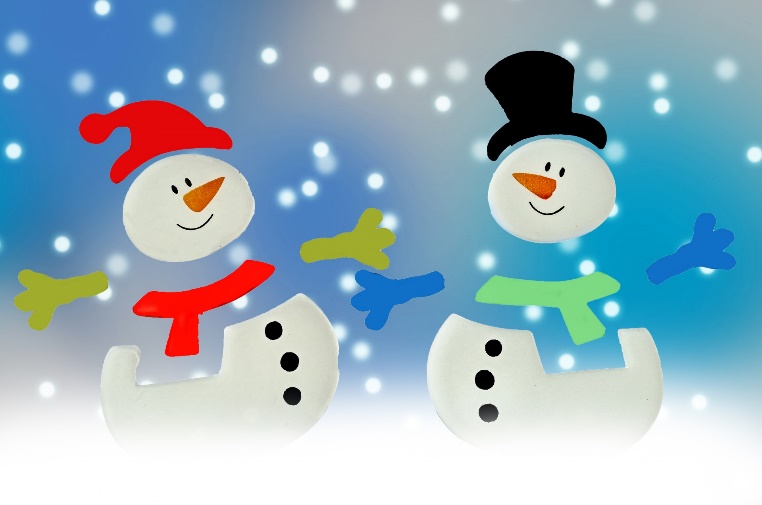 AgendaCall To OrderRoll CallApproving/Correcting the Minutes of the Last Preceding Meeting(s)Monthly Progress ReportReview of CorrespondenceCitizen Comments/ConcernsNew Business1)   Water Tower Cleaning/repainting/epoxy Bids2)   Cross Connection Inspections BidTreasurer’s ReportApproval of VouchersReview Delinquent Utility AccountsAdjournmentThis building is accessible to people in wheelchairs.  Parking for people with disabilities is available at the north entrance.